Prayer - Praised be Thou, O Lord my God! This is ThyBahá’u’lláhTranslated. Original Arabic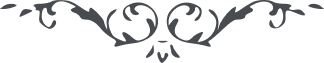 Munajat (12) – Prayers & Meditations by Bahá’u’lláh, No. XII, page 15Praised be Thou, O Lord my God! This is Thy servant who hath quaffed from the hands of Thy grace the wine of Thy tender mercy, and tasted of the savor of Thy love in Thy days. I beseech Thee, by the embodiments of Thy names whom no grief can hinder from rejoicing in Thy love or from gazing on Thy face, and whom all the hosts of the heedless are powerless to cause to turn aside from the path of Thy pleasure, to supply him with the good things Thou dost possess, and to raise him up to such heights that he will regard the world even as a shadow that vanisheth swifter than the twinkling of an eye.Keep him safe also, O my God, by the power of Thine immeasurable majesty, from all that Thou abhorrest. Thou art, verily, his Lord and the Lord of all worlds.